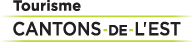 
Communiqué de presse
Pour diffusion immédiateFaites de beaux rêves dans les Cantons-de-l'EstSherbrooke, mercredi 1er juin 2022 – Alors que plusieurs événements et activités incontournables reviennent en force cet été, l’envie de prolonger son séjour se fera sentir.  Les Cantons-de-l'Est regorgent d’hébergements où dormir à poings fermés - la région en compte près de 1500! - dont plusieurs nouvelles options, que ce soit dans une auberge de campagne, un hôtel, un gîte ou encore un hébergement insolite.  Hôtel UNIQ au Parc de la Gorge de Coaticook L’Hôtel UNIQ (Unités Nomades Insolites Québécoises) s’est installé dans le Parc de la Gorge de Coaticook jusqu’au 1er août 2022.  L’Hôtel souhaite offrir un type d’hébergement alternatif dans des régions très populaires. Le village éphémère propose du glamping, un compromis parfait entre le camping et l’hôtellerie classique tout en conservant une vision écoresponsable.  Huit nouveaux prêts-à-camper au parc national du Mont-Mégantic Le secteur Franceville du parc national du Mont-Mégantic et sa nouvelle boucle Syénite, inaugurée l’année dernière, accueilleront huit nouvelles unités de prêts-à-camper pour former un réel camp de base au cœur de la réserve internationale de ciel étoilé.  Un lieu idéal pour une contemplation hypnotique de l’infiniment grand. Situé tout près des plus beaux sentiers du secteur, le camping est aussi à une quinzaine de minutes en voiture du secteur de l’Observatoire. Cet été, l’ASTROLab mettra en vedette la fabuleuse aventure du télescope spatial Webb, en route vers la découverte des confins de notre univers. Camping au mont Ham 
Afin de bonifier l’expérience des amateurs, des espaces de camping sur plateformes de bois ont été installés dans le secteur Boréal.  De plus, des tipis seront disponibles au Parc régional du Mont-Ham en plus des populaires espaces de camping au sommet. Bonification à l’Hébergement aux cinq sens  L’Hébergement aux cinq sens revient cette année avec ses expériences combinant marche en nature et conte audio. D’abord, La Rencontre avec l’esprit de la forêt, l’expérience-phare de l’entreprise, revient, avec une formule plus autonome. Le narratif de la marche sera donc transformé en conte audio par l’auteur Benoit Paquette. Ensuite, l’établissement offre une deuxième expérience La marche de la médecine de l’Ours qui correspond à un parcours éducatif sur les plantes médicinales connues des Premières Nations du Québec. Nouveaux hébergements insolites dans la Vallée de la Coaticook  Le Camping du lac Lyster ajoute huit nouveaux prêts-à-camper en cabine en bois avec toilette privée à son site, pour offrir plus de glamping à sa clientèle.  Un nouvel hébergement insolite de style suisse, avec vue sur la rivière et les cascades, est maintenant disponible au Camping du Pont Couvert. Les Côteaux Missisquoi, nouvel éco-gîteDans la catégorie « hébergement insolite », Les Côteaux Missisquoi ont pensé aux amoureux en créant le nouvel éco-gîte La Perdrix. Aménagé sur une terre de plus de 165 acres dans un milieu naturel préservé, La Perdrix offre une vue magnifique sur les montagnes et les couchers de soleil. Ce gîte est un véritable petit nid d’amour! L’hébergement est situé à environ 60 mètres des Sentiers de l'Estrie. Dormir dans un ranch Le gîte Le Fer à Cheval - Ranch de villégiature situé à La Patrie au pied du mont Mégantic, propose trois chambres dans un environnement qui invite au ressourcement. Les clients peuvent aussi y vivre l'expérience Chuchotez à l'oreille des chevaux, où, accompagnés d'un cowboy chevronné, ils auront l'occasion unique de partager une conversation rare avec un des équidés les plus impressionnants du monde, le Frison. Suivre le courant grâce à Pura Vida Lodge & Sup Aux abords de la rivière Saint-François, le Camping Pura Vida Lodge & Sup, anciennement Camping du Lion, s’est renouvelé pour devenir une destination estivale familiale sans pareille et offre de jumeler camping et activité de remontée en bateau et de descente en planche à pagaie à même son site. À propos de Tourisme Cantons-de-l’Est Tourisme Cantons-de-l’Est est l’une des 22 associations touristiques régionales (ATR) du Québec et le mandataire officiel du ministère du Tourisme dans les Cantons-de-l'Est. Depuis 1978, Tourisme Cantons-de-l'Est a pour mission de favoriser le développement touristique de la région et faire la promotion de celle-ci sur les marchés québécois et internationaux. L’ATR regroupe plus de 500 membres répartis dans les 9 MRC et dans l’ensemble des secteurs de l’industrie touristique : hébergement, restauration, attraits, activités et événements.Au Québec, les Cantons-de-l’Est occupent le quatrième rang des régions les plus visitées avec plus de 10 millions de visiteurs annuellement engendrant 6,5 millions de nuitées et dépensant plus de 900M$. Le tourisme dans la région génère 20 000 emplois, ce qui en fait le 4e employeur en importance dans les Cantons-de-l'Est.-30-Contact :Danie BéliveauRelations de presse Tourisme Cantons-de-l’EstCellulaire : 819 571-4449| Courriel : db@atrce.com 